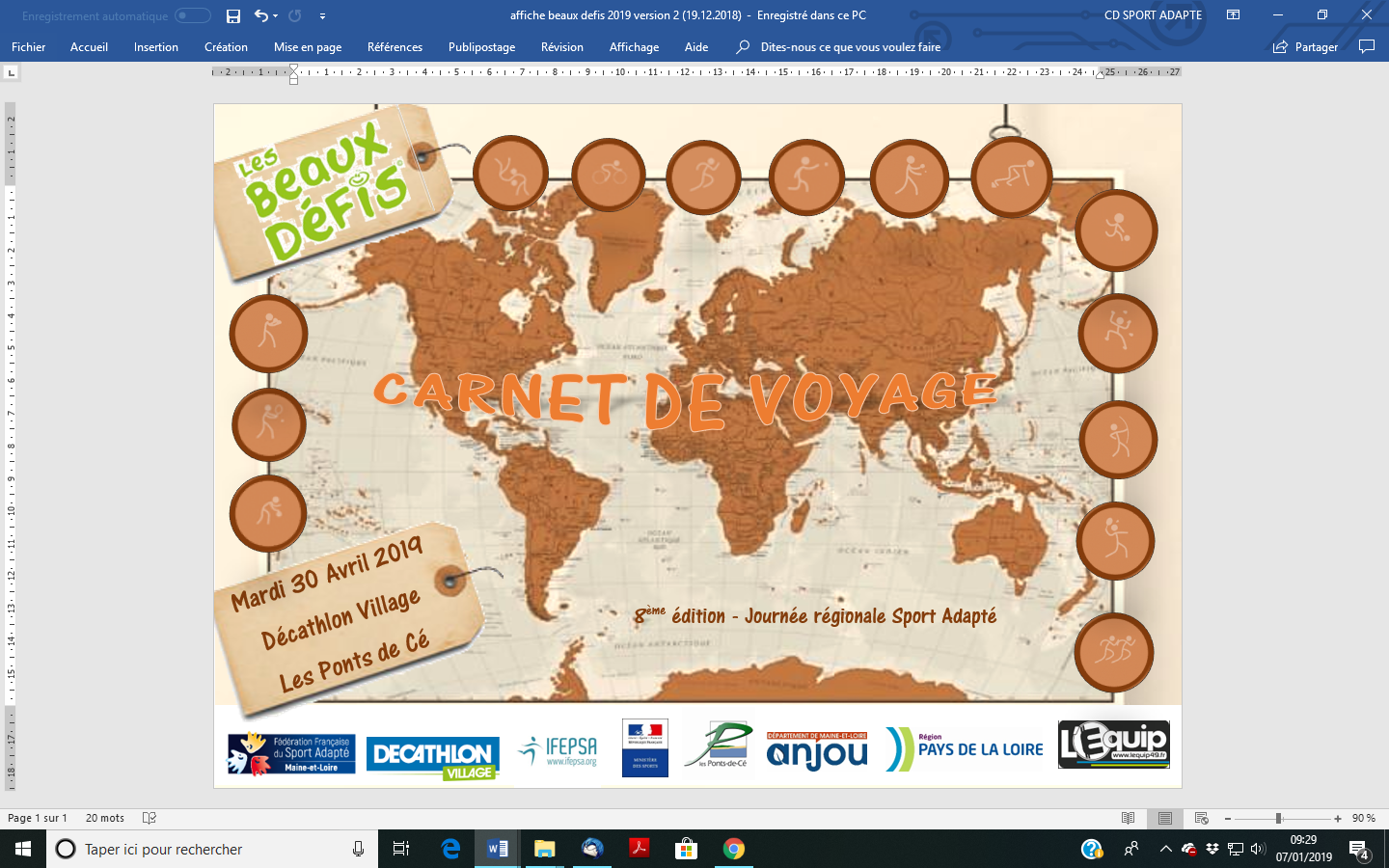 Au Ponts de Cé, le 7 Janvier 2019Madame, Monsieur,Dans le cadre d’un partenariat national entre la Fédération Française du Sport Adapté et Décathlon, en collaboration avec l’IFEPSA (Institut de Formation en Education Physique et Sportive d’Angers), le Comité Départemental de Sport Adapté du Maine et Loire vous convie à la 8ème édition des « Beaux Défis » qui aura pour thème « Carnet de Voyage ».Cette journée permet de faire découvrir différentes activités sportives aux enfants, adolescents et adultes déficients intellectuels ou atteints de troubles psychiques, de notre région et des départements limitrophes.  Elle s’inscrit dans le programme d’animation de la Fédération Française de Sport Adapté. Dans ce cadre-là, chaque participant doit être titulaire d’une licence sport adapté de la saison en cours. Les frais d’inscriptions d’élèvent à :3€ pour les licenciés annuels FFSA8€ pour les licenciés « d’un jour » (licence comprenant l’assurance du sportif)Nous vous accueillerons le Mardi 30 avril 2019 au Décathlon Village des Ponts de Cé, de 9h30 à 16h, l’encadrement sera assuré par des professionnels des Comités Sportifs Départementaux, des éducateurs sportifs et des étudiants en formation APAS (Activité Physique Adapté et Santé) de l’IFEPSA.Au niveau de la restauration, les repas sont à la charge des participants afin de respecter les habitudes alimentaires de chacun.Si vous souhaitez engager votre établissement, nous vous prions de bien vouloir répondre avant le 1er Mars 2019 à l’adresse suivante afin de garantir une bonne organisation (les premières réponses engagées en priorité) :CDSA49-Les Beaux DéfisMaison Départementale des Sports7 rue Pierre de Coubertin 49130 Les Ponts de CéTél.02 41 79 49 81 E. Mail : beauxdefis49@gmail.com Dans l’attente de vos retours, Laura MAHUT, référente établissement, reste à votre disposition pour plus d’informations.Nous vous confirmerons votre inscription en vous renvoyant le programme de la journée et le plan du site pour repérer l’accès aux lieux.Nous vous prions d’agréer nos salutations distinguées.L’équipe organisatrice des « Beaux Défis » BULLETIN D’INSCRIPTION AUX BEAUX DEFIS 2019À retourner avant le 1 Mars 2019 à beauxdefis49@gmail.comRemplir entre les crochets De préférence, nous souhaiterions que vous ayez un effectif de 7 personnes maximum par établissement sans compter les accompagnateurs.Toute personne inscrite donne son droit à l’image.Toute annulation 15 jours ou moins avant l'événement sera facturée (y compris le jour J).Contact : Laura MAHUT, référente établissement - 02.41.79.49.81 / beauxdefis49@gmail.comNom de l’établissement :     Personne référente : Adresse :     Téléphone :      E-mail :       NOMPrénomEnfant (E)/Adulte (A)N° Licence FFSALicence à la journéeDate de naissance (si licence à la journée)1234567